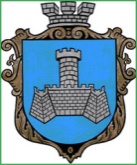 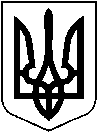 УКРАЇНАХМІЛЬНИЦЬКА МІСЬКА РАДАВІННИЦЬКОЇ ОБЛАСТІВиконавчий комітетР І Ш Е Н Н Я   від “10” серпня 2023 р                                                                                    № 430Про встановлення опіки над малолітнім В.О.М., _ р.н. та призначення опікуном В.О.С.           Розглянувши заяву гр. В.О.С.,  яка проживає за адресою:  В. область, Х. район, с. Ш., вул. М., _ та відповідні документи про встановлення опіки  над малолітнім В.О.М., _ р.н., призначення її опікуном над дитиною, врахувавши те,  що  дитині надано статус дитини, позбавленої батьківського піклування рішенням виконавчого комітету Хмільницької ради від 10.08.2023 року № 429 «Про надання  малолітньому  В.О.М., _ р.н. статусу дитини, позбавленої  батьківського піклування», в зв’язку з чим наявні підстави для   встановлення опіки  над дитиною та призначення опікуна, взявши до уваги  пропозицію комісії з питань захисту прав дитини від   31.07.2023 р. №18/5,  висновок служби у справах дітей міської ради від  02.08.2023 р. №31, керуючись постановою Кабінету Міністрів України від 24.09.2008 р. № 866 «Питання діяльності органів опіки та піклування пов’язаної із захистом прав дитини», ст. 11 Закону України «Про забезпечення організаційно-правових умов соціального захисту дітей-сиріт та дітей, позбавлених батьківського піклування», ст. ст. 34, 59 Закону України «Про місцеве самоврядування в України», виконком Хмільницької міської радиВирішив: 1. Встановити опіку над малолітнім В.О.М., _ р.н.    2. Призначити гр.  В.О.С. опікуном над малолітнім В.О.М., . р.н.    3. Контроль за виконанням цього рішення покласти на  заступника міського голови з питань діяльності виконавчих органів міської ради Сташка А.В.Міський голова                                                                 Микола ЮРЧИШИН